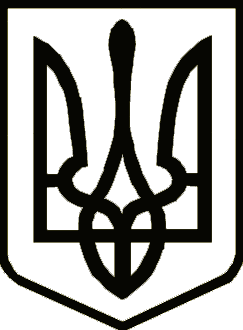 УкраїнаНОВОЗАВОДСЬКА   РАЙОННА  У  М. ЧЕРНІГОВІ  РАДА/Чотирнадцята сесія шостого скликання/ РІШЕННЯ27 вересня           2013 року           м.Чернігів                                   Про виконання районного у місті бюджету за І півріччя 2013 рокуВідповідно до пункту 23  частини 1 статті 26, частини 2 статті 41 Закону України “Про місцеве самоврядування в Україні” та частини 4 статті 80  Бюджетного кодексу України зі змінами і доповненнями, районна у місті рада вирішила:1. Затвердити Звіт про виконання районного у місті бюджету                    за  І півріччя 2013 року:по доходах в сумі 60232783 грн, у тому числі по доходах загального фонду районного у місті бюджету – 59567464 грн та по доходах спеціального фонду – 665319 грн;по видатках в сумі 60058265 грн, у тому числі по видатках загального фонду районного у місті бюджету –  59654269 грн та по видатках  спеціального  фонду  – 403996 грн.           2. Додаток до цього рішення є його невід’ємною частиною.Заступник голови районної у місті ради                                В.Ф.Велігорський